CURRICULUM VITAE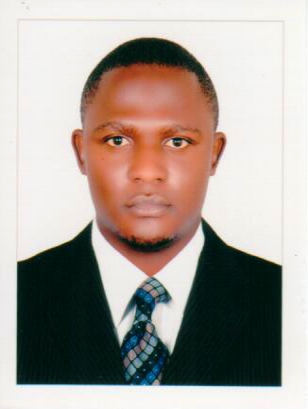 JOHNEmail: john.369702@2freemail.com Personal StatementAs an experienced Sales Representative, with a proven ability to achieve company targets, generate revenue, improve service as well as reduce costs.I would now like to utilise the skills and experience gained from my 5 years in Sales plus customer support to undertake on a new challenge as a Sales executive/ Representative /CashierKey SkillsAdvanced negotiation skills and experience dealing with big brandsExcellent book keeping and cash management skills.Leadership skills; Team Leader (Etisalat Al Raha 2016)Highly adaptable in dealing with organisational change, demonstrated when having to provide cover for outgoing Supervisor.Excellent management and team development skillsEmployment HistorySALES EXECUTIVE, Sharaf Electronics, U.A.E    November2014 – Feb 2017;Responsible for contributing to the overall performance of the store by driving sales at every opportunity whilst at the same time making sure that every customer receives exceptional levels of service and enjoys their visit to the store.Achievements and Responsibilities: Sales targets achieved monthly for 16 times in 24 months. Responsible for the store's security including being its key holder, floor discipline, Hygiene as well as Safety in accordance to the company and mall management standardsUsing the stock management system to log, check, locate and move stock both in and out of the store. Using various software like; WinCash, Oracle, MS Office on daily basisMerchandised for big brands like; Samsung, Apple, Philips, Oppo, Huawei.Taking delivery of stock from suppliers or warehouse and storing appropriately.Daily Cash and till management through accepting customer payments, balancing and preparing cash for banking and making Daily Closing Reports.July 2016 Top Salesman Abu Dhabi 2 RegionSALES EXECUTIVE, Perfect Shoes Uganda Ltd.  January. 2014- August 2014.     Skills and Responsibilities: Knowledge Retention plus Attention to DetailFlexibility enabling interaction with customers with challenging personalitiesImproved company image using a highly friendly customer approach and supportEffective Communication skills and Calm Under PressureSolution selling, Up & Cross sellingFast and efficient need analysis skillsCustomer SupportSALES ASSISTANT, Ssebagala and Sons Electronics Shop - Uganda     June. 2012 – December. 2013     Skills and Responsibilities: Greeting customers on entering the shop.Making daily and monthly cash and closing reports to be submitted to the sales manager.Responsible for stock control and management, cash and card payments.Reporting discrepancies and problems to the supervisor.Giving advice and guidance plus insights on product selection as well as handling customer complaints.Demonstrated resilience and ability to cross sell and up sell products, consistently meeting KPIs set for adding more value to salesSignificantly improved negotiation skills, regularly converting customers from point of enquiry to saleEducation2011-2013 -Diploma in Telecommunications Engineering, Uganda Institute of Information and Communications Technology2011(April-May) -Certificate in A+ Computer Repair and Maintenance, Makerere University, Uganda2003-2008 -O and A Level certificate, Lubiri Secondary School, UgandaLanguage ProficiencyEnglish: FluentArabic: BasicReferences
References are available upon request.Achievements.Secretary UICT Computer Science association (UCSA) 2012-2013.Institute Guild Council Representative, UICT, 2012-2013.Red Cross Club Representative, Lubiri SS & UICTEmployee of July,2016 Etisalat Al RahaJOHN I shall dedicate myself to the overall mission statement of the companyTraining & Competence;Personal Details•Business communication skills.•Customer Satisfaction Journey Training•MS skills include: Word, Excel, Database, PowerPoint,•Programming skills in: C++, C•A+ CompTIA Computer Certification•Excellent personal presentation and interpersonal skills•multi-taskingNationality -UgandanDate of Birth -16/Aug/1989Sex - MaleMarital Status - SinglePassport No - B1124749Expiry Date - 18/June/2024